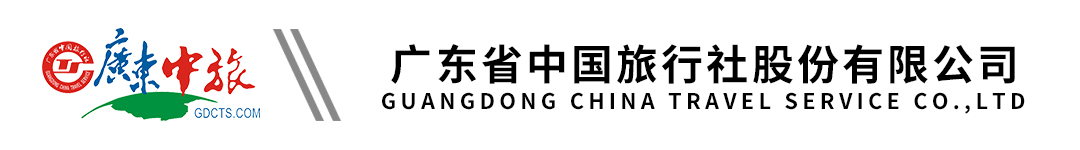 【悦享 纯玩】吉隆坡怡保槟城兰卡威全景六天|三城一岛|广州AK往返行程单行程安排费用说明自费点其他说明产品编号SA1714029769KE出发地广州市目的地马来西亚行程天数6去程交通飞机返程交通飞机参考航班D1	广州-吉隆坡	参考航班  AK113 1025/1440   D1	广州-吉隆坡	参考航班  AK113 1025/1440   D1	广州-吉隆坡	参考航班  AK113 1025/1440   D1	广州-吉隆坡	参考航班  AK113 1025/1440   D1	广州-吉隆坡	参考航班  AK113 1025/1440   产品亮点多元文化荟萃亚洲魅力之都【吉隆坡】、后花园之称【槟城】、“神话之岛”度假胜地【兰卡威】多元文化荟萃亚洲魅力之都【吉隆坡】、后花园之称【槟城】、“神话之岛”度假胜地【兰卡威】多元文化荟萃亚洲魅力之都【吉隆坡】、后花园之称【槟城】、“神话之岛”度假胜地【兰卡威】多元文化荟萃亚洲魅力之都【吉隆坡】、后花园之称【槟城】、“神话之岛”度假胜地【兰卡威】多元文化荟萃亚洲魅力之都【吉隆坡】、后花园之称【槟城】、“神话之岛”度假胜地【兰卡威】天数行程详情用餐住宿D1广州-吉隆坡-太子城早餐：X     午餐：X     晚餐：友谊肉骨茶   当地超豪华酒店：EASTIN酒店或孟沙温德姆酒店或皇家卓兰酒店或同级D2吉隆坡市区观光/阿罗街/夜双子塔+彩虹桥早餐：酒店早餐     午餐：南洋风味     晚餐：X   当地超豪华酒店：EASTIN酒店或孟沙温德姆酒店或皇家卓兰酒店或同级D3隆坡-怡保（霹雳洞.凯利古堡.二奶巷）-槟城（浮罗山背水果园榴莲水果自助餐、新世界美食广场）早餐：酒店早餐     午餐：芽菜鸡特色餐     晚餐：X   当地豪华酒店：VOUK酒店或OZO酒店或ST GILES 酒店或同级D4槟城（历史文化之旅-娘惹博物馆）-兰卡威（珍南海滩.洋人街）早餐：酒店早餐     午餐：南洋风味餐     晚餐：X   当地豪华酒店：兰卡威大洋湾度假酒店或港湾酒店或阿特雅酒店或同级D5兰卡威【红树林自然生态之旅+神奇离岛游+线圈海钓+BBQ海鲜餐】早餐：酒店早餐     午餐：沙滩海鲜BBQ     晚餐：X   当地豪华酒店：兰卡威大洋湾度假酒店或港湾酒店或阿特雅酒店或同级D6兰卡威/吉隆坡/广州早餐：酒店早餐     午餐：X     晚餐：X   无费用包含1.全程国际机票及税含20KG行李托运。1.全程国际机票及税含20KG行李托运。1.全程国际机票及税含20KG行李托运。费用不包含1.遵守国际惯例奖励导游服务费300元/人；1.遵守国际惯例奖励导游服务费300元/人；1.遵守国际惯例奖励导游服务费300元/人；项目类型描述停留时间参考价格【兰卡威夕阳帆船落日巡航】+BBQ晚餐约600元/成人、400元/小孩。（4人成行）：乘坐豪华帆船出海，观赏兰卡威最美日落（活动时间约4:30PM-8:30PM）。享受天然海水Jacuzzi。坐在顶层一边喝饮料，一边听着柔和悦耳的音乐，吹着凉快的海风，这是人生一大享受。（详情参考项目表）¥(人民币) 600.00预订须知此团为散拼团，与中妇旅旅游等联合出游，敬请知悉！广东省中国旅行社股份有限公司（以下简称“组团社”），委托旅游目的地具有相应资质的地接社承接本旅行团在当地的接待业务。地接社的相关信息以及组团社委派的领队姓名和电话，在出团说明会或出团前（集合地）派发的行程表中告知，客人对比表示同意。温馨提示1.出团需携带：护照原件+往返机票+酒店预订单+马来入境卡（打印）+4000元现金(以备抽查)。退改规则1、本团成团的最低人数为：16人；如果不成团，提前7天通知，可协商转团或者无损退团，不作任何赔偿。签证信息1.中国护照请提供护照首页扫描件（按回程日期计起有效期6个月），免签入境日期：2023年12月1日至2024年11月30日；